V 5 - Siedetemperaturen von Wasser und EthanolSicherheitshinweis: Der Umgang mit dem Ölbad muss eingeübt sein. Es darf kein Wasser in das Ölbad gelangen, sonst gibt es Fettspritzer. Das Öl darf nicht zu stark erhitzt werden.Materialien: 		Ölbad, 2 Reagenzgläser, Heizplatte, 2 Thermometer, Stativ, 2 Stativklemmen, Rührfisch, Siedesteinchen. Chemikalien:		Ethanol, Wasser.Durchführung: 		Ein Reagenzglas wird 3 cm hoch mit Wasser, das andere 3 cm hoch mit Ethanol befüllt. Zusätzlich werden in beide Reagenzgläser 1-2 Siedesteinchen gegeben, um eventuellen Siedeverzug zu vermeiden. Die Reagenzgläser werden in das Ölbad getaucht und in jedes ein Thermometer gestellt. Nun wird das Ölbad angestellt (250 °C). Am Siedepunkt werden die Temperaturen der Flüssigkeiten abgelesen.		Anmerkung: Da besonders das Wasser lange braucht, um zu sieden, sollten die Flüssigkeiten auf ca. 60° (Ethanol) und 80°C (Wasser) vorgewärmt werden. Beobachtung:			Beim Ethanol  steigen bei 78°C Gasblasen auf, bei Wasser erst bei 100°C. Die Temperatur steigt nicht weiter, obwohl weiter erhitzt wird.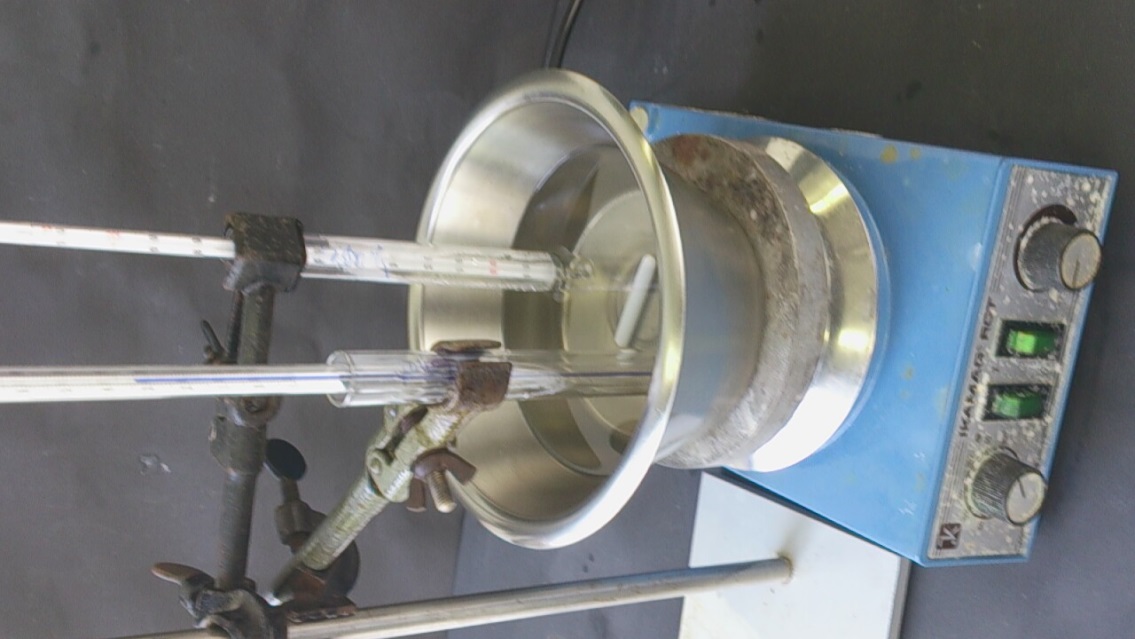 Abb. 10 -  Versuchsaufbau V  5Deutung:		Ethanol und Wasser haben unterschiedliche Siedetemperaturen. Die Siedetemperatur von Ethanol liegt bei 78°C, die von Wasser bei 100°C. Die Temperatur steigt trotz weiterer Wärmezufuhr nicht an, da die Flüssigkeit nicht heißer werden kann als ihre Siedetemperatur. Nur als Gas kann die Substanz noch heißer werden.Literatur:	Wiechoczek, Dagmar, http://www.chemieunterricht.de/dc2/r-oh/r-oh-v02.htm, 25.7.2006 (Zuletzt abgerufen am 25.07.2013, 22:40Uhr).  	Die Versuchsanleitung wurde jedoch modifiziert.GefahrenstoffeGefahrenstoffeGefahrenstoffeGefahrenstoffeGefahrenstoffeGefahrenstoffeGefahrenstoffeGefahrenstoffeGefahrenstoffeEthanolEthanolEthanolH: 225H: 225H: 225P: 210P: 210P: 210WasserWasserWasser------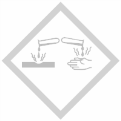 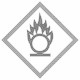 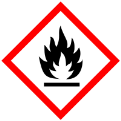 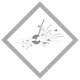 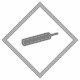 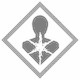 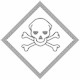 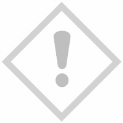 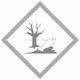 